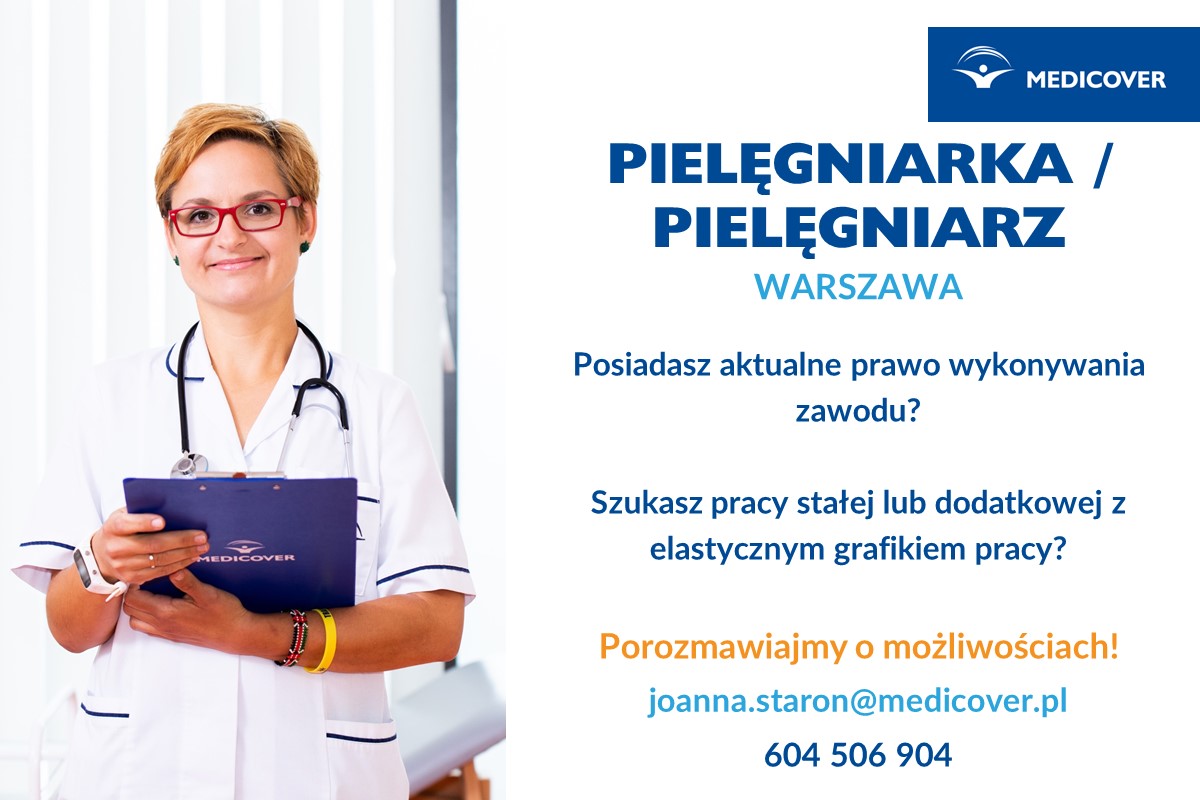 Pielęgniarka / Pielęgniarz – Medicover WarszawaDo Centrów Medycznych Medicover poszukujemy Pielęgniarek i Pielęgniarzy. Jest to miejsce, w którym udzielamy profesjonalnej pomocy z różnych dziedzin, głównie z zakresu badań ambulatoryjnych (przeważnie w punkcie pobrań oraz gabinecie zabiegowym).Aktualnie prowadzimy rekrutacje w następujących dzielnicach: Ochota, Ursynów, Praga Południe, Śródmieście, Mokotów. Jesteś idealnym kandydatem, jeśli posiadasz:aktualne prawo wykonywania zawodu,kursy pielęgniarskie będą dodatkowym atutem.Co możemy Ci zaproponować?nowoczesne miejsce pracy, które ciągle wzmacnia standardy dotyczące bezpieczeństwa Naszych pracowników,stabilną formę zatrudnienia w oparciu o umowę o pracę,elastyczny czas pracy, pracę w trybie zmianowym 12-godzinnym,finansowanie kursów specjalistycznych przez Medicover,dobrą organizację pracy,jasną ścieżkę rozwoju - zdobyta wiedza i doświadczenie realnie przekłada się na możliwość awansu,atmosferę, którą aż 70% pracowników Medicover uważa za największy atut firmy.Szczegóły oferty oraz odpowiedzi na pytania dostaniesz aplikując na ogłoszenie lub dzwoniąc pod nr 604-506-904 lub 660 772 188. APLIKUJ: https://cutt.ly/medicover-praca